Work Integrated Learning (WIL) Programs at Deakin University provide students with the opportunity to undertake an experiential learning placement as part of their degree. The intended outcome is that on completion of the WIL placement students have experience in the kind of workplace they anticipate in entering. WIL programs take many shapes and forms and are known by a range of names such as:InternshipsIndustry-based Learning (IBL)Practicum PlacementProfessional Practice Law Clinic Community Based VolunteeringWIL placements are part of academic units that are credited towards a student’s course. WIL plays a very valuable role in preparing students for graduate employment by giving them an opportunity to:Apply and consolidate knowledge gained in their courseDevelop professional work practicesExperience work place culture Explore career options relevant to their disciplineDevelop professional networksGraduate recruiters place a premium on students who have participated in WIL programs as they recognise that these students are “work ready” and are also likely to be making more informed decisions about their career choices.The DUPPP WIL Support Bursaries program is designed to encourage and support domestic undergraduate students from low socio-economic status (SES) backgrounds to successfully undertake a discipline specific placement as part of their degree, and in particular, to help reduce financial barriers to gaining discipline specific work experience and maximise the graduate outcomes from those placements. Students are required to enrol in a placement unit corresponding to their degree before undertaking the placement.  Application Process:Consult your Course Enrolment Officer to ensure that you can fit a WIL placement into your course and identify the unit you will enrol in if you find a suitable role.Ensure that you have enrolled in a WIL Unit. Please note that applications will not be considered for the DUPPP WIL Support Bursaries until enrolment in the WIL unit is confirmed.If you have not secured a suitable placement, identify organisations that employ students in WIL placements within your discipline. Please visit Jobshop (jobshop@deakin.edu.au) and check the organisations that are advertising suitable positions. Also, join the Facebook page and follow Twitter or the companies that you have identified that are of interest to you. Subscribe to employment websites such as www.seek.com.au to search for suitable positions and network with other students.If you have already commenced but not completed your WIL placement you may still be eligible to apply for the DUPPP WIL Support Bursaries, however students who have completed their WIL placement and submit an application after their WIL placement has finished will not be eligible to apply. In your application form you will notice boxes like this      Mark boxes with a   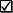 Check that you have answered all the questions in the application form and provide supporting documentation (include your current resume, a  cover letter outlining how the Bursary will benefit you whilst on your WIL placement, a scanned copy of your Centrelink letter (if applicable) and any other documentation that will assist your application). Make sure you sign and date your application form. Incomplete applications will not be considered.  The funding for the WIL Support Bursaries are to be used for placements undertaken in the 2014 calendar year ONLY. Applications for WIL placements in 2015 will not be considered for the 2014 WIL Support Bursaries. (If Commonwealth Government funding is to continue in 2015 then the WIL Support Bursaries will re-open for 2015 placements).Students that have been awarded the WIL Support Bursary in previous years are not eligible to apply again in 2014. The funding to this program is limited, so only one bursary payment will be made per student who meet the eligibility criteria.Students who have been awarded a payment from another 2014 DUPPP funded project will have their WIL Support Bursary payment, if eligible, reduced by the amount of the other DUPPP payment.Bursary payments are not paid before the commencement of the WIL placement. Bursaries will be paid as a lump sum into the student's nominated bank account whilst on placement.Students who have been awarded a Travel Grant from their Faculty to undertake a WIL placement, if eligible, will have the WIL Bursary payment reduced by the amount of their Travel Grant.Submit your scanned copy of the application form to:duppp.wil.bursaries@deakin.edu.auApplicants will be notified via their Deakin email address of the outcome of their application approximately 7 days after their application has been received.For further information about the program please contact:Bessie TripatzisProject  ManagerWork Integrated Learning (WIL) Support Bursaries Melbourne Burwood CampusBuilding B 03 9246 8142 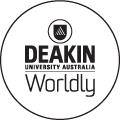 